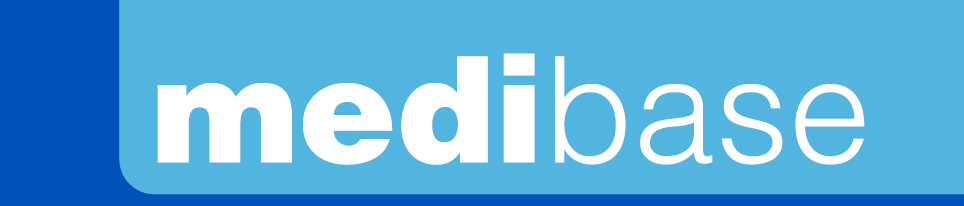 Version 1.0      				Fecha : Actualización 07/08/2023 par LFDesignaciónCánulas Estériles 2,5 mm MEDIBASE (20 + 2 adaptadores)Referencia(s) 3149405UDI-DI03700425946972Visual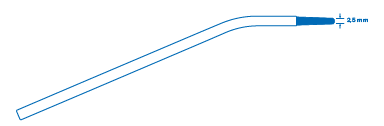 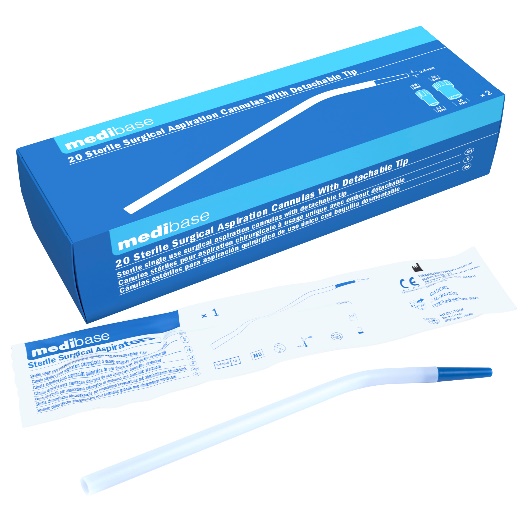 DescripciónCánulas de aspiración quirúrgica estériles de un solo uso con punta removible.Características y datos técnicosComposición: PVCCada cánula está empaquetada individualmente en una bolsa estéril:
- Higiénico- Ahorro de tiempoLa forma y longitud de la cánula y la punta ofrecen las siguientes ventajas:
- Precisión en la aspiración- Campos de visión despejados- Alcanzar áreas más estrechasLa punta es removible, lo que permite cambiar de una aspiración con un diámetro de 2.5 mm (con punta) a un diámetro de 4.8 mm (sin punta).Cada caja contiene dos adaptadores dobles para la conexión a tubos de 11/16 mm.Los adaptadores dobles se suministran no estériles y pueden esterilizarse a 134°C.El método de esterilización es por óxido de etileno.EmbalajeCaja de 20 cánulas + 2 doble adaptadoresCartón de 20 cajas.Duracíon de vida3 años a partir de la fecha de fabricación.Indicacíon de uso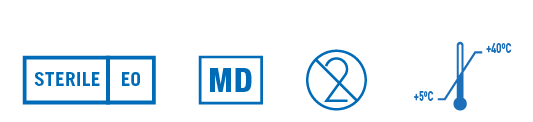 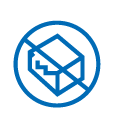 Informacíon legalMedical device Class IIA under the European Directive 93/42/EECCE Marking 0197 - TUV RHEINLAND